FBI murders Detroit Imam, targets Muslims nationallyImam Luqman Abdullah’s mosque predominantly Black, poor
By Diane Bukowski
Michigan Citizen

DETROIT — Over 1,000 Muslims from all over the country attended the funeral of Imam Luqman Ameen Abdullah at the Muslim Center of Detroit on W. Davison Oct. 31. Imam Abdullah, 53, the leader of the Masjid El-Haqq mosque, was shot to death Oct. 28 in an FBI “terrorism task force” raid at a Dearborn warehouse. 

“Imam Luqman had faith and constantly strived to righteous deeds,” said Imam Talib Abdur-Rashid, of Harlem’s Mosque of Islamic Brotherhood, in published remarks during the funeral, “Imam Luqman had the consciousness, taqwa … I never heard him discuss any subject whatsoever, even sports, without talking about Allah.”

The mosque, whose membership is primarily Black, is located in a poor Detroit neighborhood on Clairmount near Linwood. The FBI also raided two homes on Tireman and Genesee in Detroit. 

Twelve members of the mosque, including the Imam’s son Mujahid Carswell, have been arrested. A federal complaint against eleven of them, unsealed the day of the raid, cites charges of dealing in stolen goods, weapons possession and sales, and mail and insurance fraud. There are no “terrorism”-related charges. It says four of the 11 previously served prison time.

Special Agent in Charge of the Detroit Division of the FBI Andrew Arena claimed that Imam Abdullah had opened fire inside the warehouse, which was returned by the FBI and other members of the task force, including the Dearborn police. 

Imam Abdullah shot 18 times

Imam Adullah’s family members, who washed his body for burial in the Muslim custom, said he was shot at least eighteen times. The FBI reportedly airlifted a police dog killed during the melee but accorded no medical attention to the Imam.

“Imam Luqman Ameen Abdullah was known in Detroit for his many, many years of work feeding the hungry and housing the homeless.  Instead of assassinating such leaders who help the people, the FBI should be raiding the bankers who are behind the growing hunger and homelessness,” said Mike Shane of the Michigan Emergency Committee Against War and Injustice (MECAWI).

MECAWI planned a demonstration against the raid in front of the McNamara Federal Building Nov. 5. In a flier, the group noted that the FBI-charged Black nationalist leader Marcus Garvey with mail fraud in the 1920s, worked with the KKK in murders and attacks on civil rights workers in the 50s and 60s, and likely orchestrated the assassinations of Dr. Martin Luther King and Malcolm X. The FBI also raided, arrested and murdered Black Panther Party and American Indian Movement members in the 1960s.

In 2006, paid FBI provocateur and hate webcaster Hal Turner of New Jersey called on his audience to lynch former U.S. Congresswoman and Green Party Presidential candidate Cynthia McKinney while she was still in office. Her objections, relayed to the Justice Department, met with no response.

The federal complaint against the Detroit Muslims paints Imam Abdullah as a radical advocate of the violent overthrow of the U.S. government. 

It describes 10 undercover operations (UCO’s) authorized by the U.S. Justice Department against the mosque. They involved the transport and sale of goods “which the defendants believed were from out-of-state.” 

All of the operations were instigated by the informants, as was the gathering at the Dearborn warehouse. The Detroit News reported that the warehouse itself was actually FBI-controlled.

Informants’ hearsay

Most of the 45-page complaint, written by Special Agent Gary Leone, relates conversations reported by three informants. They alleged that Imam Abdullah and others called for a separate Muslim state, condemned U.S. imperialism, and referred to unsubstantiated previous offenses.

In one conversation, informant S-2 said he tried to get Imam Abdullah to “do something” during the 2006 Super Bowl in Detroit. S-2 said, “Abdullah said he would not be involved in injuring innocent people for no reason: ‘If there’s something to be done ... it’s going to be legitimate.’”

The complaint also claims Imam Abdullah was part of a national organization led by Imam Jamil al-Amin (former Black Panther, H. Rap Brown). Imam al-Amin is currently serving a natural life sentence at the ADX Florence Supermax Prison in Colorado, convicted of killing a police officer in Fulton County, Georgia in 2000. His supporters claim it was a political frame-up. Police said they found the murder weapons “near” Imam al-Amin’s location, and that they followed the wounded killer’s blood trail there, but Al-Amin had no wounds.

“The slanderous allegations of his [Abdullah’s] being a national leader of a radical Islamic sect are utterly preposterous. These allegations are contrary to what we as a community stand for,” an official press release issued by Imam Abullah’s mosque said.

Trial services recommended release of most of detainees

The arraignment of eight of the Detroit Muslims in front of U.S. Magistrate Judge Donald A. Scheer Oct. 29 was packed with family members and supporters. During the hearing, federal pre-trial services recommended that most of the detainees be released on bond, with or without tethers. 

U.S. Attorney Cynthia Oberg continually objected to those recommendations. 

The men’s lawyers contended they were stable family men with wives and children and faced relatively minor sentences if convicted. Judge Scheer released three of the men, continued the detention of three others, and took one man’s release under advisement.

That man was Muhammad Abdul Salaam, who is represented by prominent Detroit attorney and activist Jeffrey Edison. Salaam, along with other defendants, is charged with the interstate sale of stolen goods and faces a maximum sentence of five years.

“Mr. Salaam has 10 children, six of whom live here in Detroit with his wife,” said Edison. “Any reporting referenced by the government in the complaint against him does not reflect the words of Mr. Salaam, and I question the trustworthiness of what someone else said.”

A member of Imam Abdullah’s mosque objected afterwards to the federal complaint’s use of the term “ummah” as a name for Imam Abdullah’s organization. 

‘Ummah: The international brotherhood of Muslims’

“Ummah means the international brotherhood of Muslims,” she said. 

The online encyclopedia Wikipedia, says, “Ummah is an Arabic word meaning ‘community’ or ‘nation.’ It is commonly used to mean either the collective nation of states or in the context of pan-Arabism (the whole Arab world). In the context of Islam, the word ummah is used to mean the diaspora or “Community of the Believers” (ummat al-mu’minin), and thus the whole Muslim world.”

At least two other Muslim groups were targeted by the FBI nationally the same week as the Dearborn-Detroit raids. According to the Toronto Globe and Mail, 40 carloads of FBI agents raided an Islamic slaughterhouse in the tiny town of Kinsman, Ill., outside Chicago, Oct. 27. They arrested Tahawar Hussein Rana, a 48-year-old Chicago entrepreneur. No charges have been brought against him so far.

The FBI also unsealed tax evasion charges against the Imam of the Islamic Center of Stockton, Calif., and three of his associates. According to the Stockton Record, Sacramento attorney Bruce Locke, who represents one of the men, said he learned that an FBI joint anti-terrorism task force initiated the probe.

“It leads me to believe that the agents didn’t have anything to charge them with,” Locke said. “Rather than admit wasting time during the investigation, they charged them with tax offenses.” 


Greens condemn FBI Raid and murder of Imam Abdullah

The Green Party of Michigan (GPMI) offers its condolences to the family of respected community and religious leader, Imam Luqman A. Abdullah. The Green Party of Michigan is joining the call from Imam Abdullah’s family and others for an independent investigation into an FBI raid in Dearborn, Mich., on Oct. 28, that resulted in Imam Abdullah being shot 18 times and left to die.

“We condemn this FBI raid and murder of an innocent man,” Green Party of Michigan Chair Fred Vatale said. “The FBI fails, even today, to bring charges of terrorism against the other people arrested. Rather it and the corporate media make wild accusations ... It appears that the only charges are those associated with petty crime, and even these were instigated by government agents and grinding poverty.”

“... We are deeply concerned by reports that Imam Abdulluh was left to die from his wounds while an injured police dog was airlifted for medical treatment. Such behavior demonstrates an intent to kill rather than enforce the law,” said Derek Grigsby, Detroit Green Party Co-chair. “Given the historical and current antipathy of the FBI towards people of African descent and Muslims, we are left to wonder if the death of Imam Abdullah was not exactly what was intended for that day,” he said.

“It is the FBI agents and police officers that were engaging in terrorism last Wednesday,” said Linda Najar of the Huron Valley Greens. ... “I believe this is driven by a need to demonize Muslims at home in order to build support for the unpopular wars against Muslim countries abroad, the so-called war on terror.” 


FBI Director co-chairs “Police and Community Trust” banquet
In wake of FBI killing of Imam Abdullah

By Diane Bukowski
Michigan Citizen

DETROIT — In the wake of the FBI raid that led to the death of Imam Luqman Ameen Abdullah Oct. 28, a group called ALPACT (Advocates and Leaders for Police and Community Trust) is holding an awards banquet Nov. 19, co-chaired by Andrew Arena, the head of the Detroit FBI, and Nabih Ayad, chairman of the American-Arab Anti-Discrimination Committee.

U.S. Attorney General Eric Holder is to be the featured speaker, with Fox 2 anchor Huel Perkins acting as Master of Ceremonies.

According to one of its member groups, the Anti-Defamation League (ADL), ALPACT is “an organization that examines issues affecting police and community relations and the discriminatory enforcement of laws, such as racial profiling, police discretion and use of force, recruitment and training, citizen complaint processes, community partnering and police leadership and management of disciplinary practices; to develop recommendations and best practices designed to enhance the bonds of trust between law enforcement and the communities they serve.”

The ADL said tickets for the event, to be held at the Marriott Renaissance, are $100, with special sponsors accorded private audiences with Holder. Other releases indicated Governor Jennifer Granholm will also attend.

Sponsors of the event include the FBI, numerous police departments, prosecutor’s offices and other law enforcement entities, the Mayor of Detroit, the City of Dearborn (whose police officers were involved in the shooting of Imam Abdullah), The Coalition Against Police Brutality Inc., the Michigan ACLU, The Detroit Urban League, the Detroit and Michigan chapters of the NAACP, the Governor’s Office of Southeastern Michigan, the Michigan Dept. of Civil Rights, MOSES, SER Metro, U.S. Congressman John Conyers, the Triangle Foundation, and the Washtenaw County Public Defenders’ Association, among numerous others.

Some questioned the timing of the event, so soon after the death of the Detroit mosque leader.

“In a perfect world, I would hope that Eric Holder would come to Detroit and address the concerns of the Muslim world about the raid,” said Imam Dawud Walid, head of the Michigan chapter of the Council on Islamic and American Relations (CAIR). “While President Obama is going to Muslim communities abroad to engender better relations, they at the same time are wondering why he is not doing the same at home. The FBI policies created under the Bush administration must be changed.”

“Nobody’s asked us not to participate,” said Kary Moss, head of the Michigan chapter of the American Civil Liberties Union. “I think any opportunity for dialogue is important to take. Any number of efforts are going forward with respect to what happened. ALPACT is not a police organization, it is made up of 20 law enforcement groups and 20 community groups.”

Ron Scott, president of the Detroit Coalition Against Police Brutality, Inc., said this about the event: “[ALPACT] can be used as a forum to challenge Eric Holder,” said Scott. “There are members of ALPACT who are fascist, but it is good to find out what is happening with them.”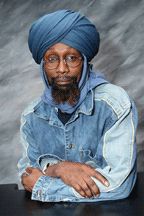 Imam Luqman Ameen Abdullah Photo provided by Muslim Alliance of North America